Beste NAAM VAN PATIËNTLangs deze weg wil ik u graag informeren dat u tot één van de prioritaire doelgroepen behoort voor de covid vaccinatie voor dit najaar. Dit betekent dat een vaccinatie in uw geval zeker aan te raden is om voldoende beschermt te zijn tegen effecten van de ziekte. Voor het Covid vaccin moet u niets betalen. Dit wordt gratis door de overheid beschikbaar gesteld.	Gezien de beperkte houdbaarheid van het covidvaccin is het voor ons heel belangrijk om te weten hoeveel patiënten er komen. Om die reden kunnen we dus geen vaccinaties tijdens de reguliere raadpleging toedienen maar alleen tijdens de voorziene vaccinatiemomenten.Hoe plan ik een afspraak in?Het covid vaccin zal nadat u een afspraak heeft gemaakt beschikbaar zijn in de praktijk. U kan via het online agendasysteem www.xxx.be een afspraak inplannen.U kan telefonisch een afspraak maken via nummer van de praktijkHet covid vaccin kan u verkrijgen na afspraak bij een gediplomeerde apotheker in uw buurt. U vindt een overzicht terug via uw huisarts of via de website www.apotheek.be waarna u doorklikt op “covid vaccinatie in de apotheek” of via deze link https://www.apotheek.be/Pharmacy/Article/covid-vaccinatie-in-de-apotheek~798#pharmacy-locatorOPGELET: Indien u de dag van uw afspraak één van de volgende symptomen (koorts, hoesten en/of ademhalingsmoeilijkheden, spierpijn, keelpijn of hoofdpijn, vermoeidheid, geur- en smaakverlies, verkoudheid, diarree) zou hebben kan u best uw vaccinatie uitstellen en even contact nemen met de praktijk voor een nieuwe afspraak.Informatie over griepvaccinatieHet covid- en griepvaccin mogen samen toegediend worden. Dit is veilig. Wilt u het toch apart laten toedienen, hou er dan wel rekening mee dat u er best minimum 14 dagen tussen laat.U behoort ook tot de doelgroep waarbij een griepvaccin eveneens aan te raden is. Het griepvaccin moet u wel eerst bij de apotheek afhalen, thuis in de koelkast bewaren en meenemen naar de praktijk op uw vaccinatieafspraak. Hiervoor heeft u geen voorschrift meer voor nodig.Omdat u tot de prioritaire doelgroep behoort, wordt uw griepvaccin gedeeltelijk terugbetaald en betaalt u zelf € 4,08 of € 2,45 bij een verhoogde tegemoetkoming. Vraag aan de apotheek een bewijs van betaling om in te dienen bij uw ziekenfonds. Bij sommige ziekenfondsen ontvangt u nog een extra tegemoetkoming..Als u nog vragen zou hebben over de griep- of covid vaccinatie, aarzel dan niet om contact met ons op te nemen. We staan klaar om u te ondersteunen bij het nemen van de beste beslissing voor uw gezondheid.Met vriendelijke groetenNAAM ARTS/APOTHEKER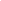 